走进上海枫尚的新中式文化空间，像嘬饮一盏新茶般的细细品味，她的每一处风景，或小桥流水，或皇宫瑰丽，或中式，或欧式，一步一景，一分一毫都尽显尊贵。@上海spa养生会所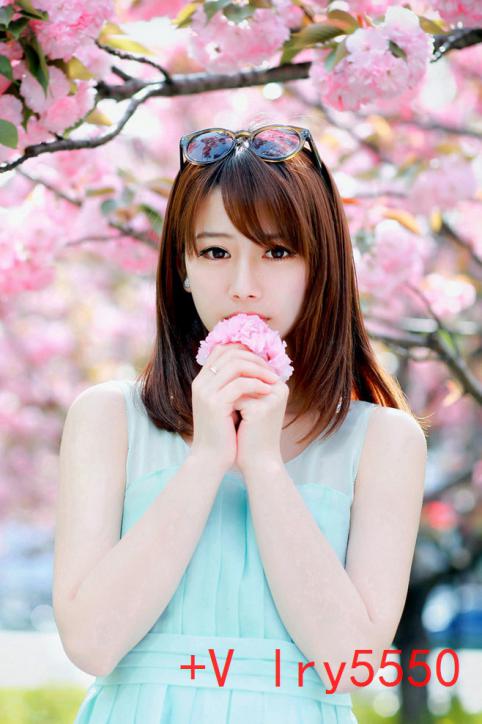 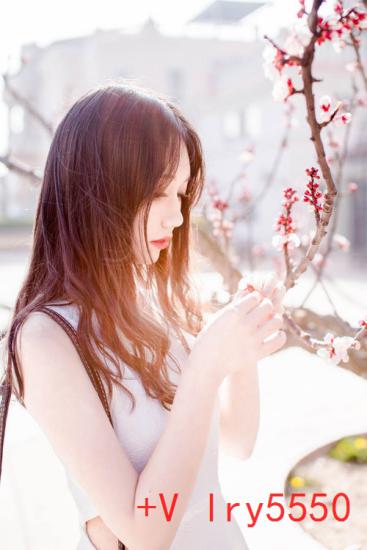 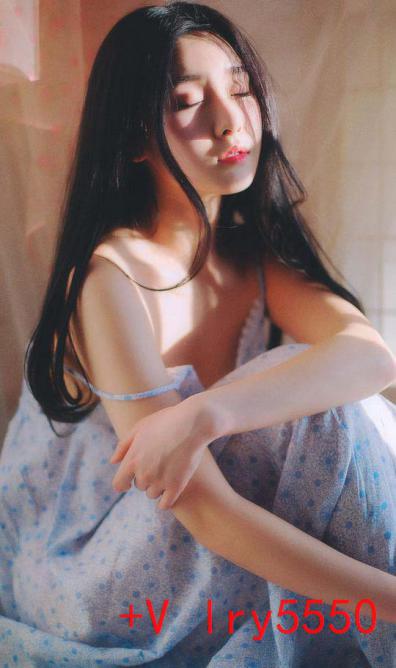 